Naša    škola  nagrađena  je  Europskom  oznakom  kvalitete   za izvrsnost rada u eTwinning  projektu "Pružimo djeci ruku ljubavi“. To  znači  da  je  naš rad ,    rad  naših  učenika    i  naše  škole    prepoznat  na  najvišoj  europskoj    razini  .Kao rezultat  toga dobili smo  potvrdu  ,  certifikat  , koji    prilažemo   na našu  web stranicu  . Također,  naš  projekt bit će  izložen  u  posebnom   prostoru  na  Europskom   portalu u www.etwinning.net.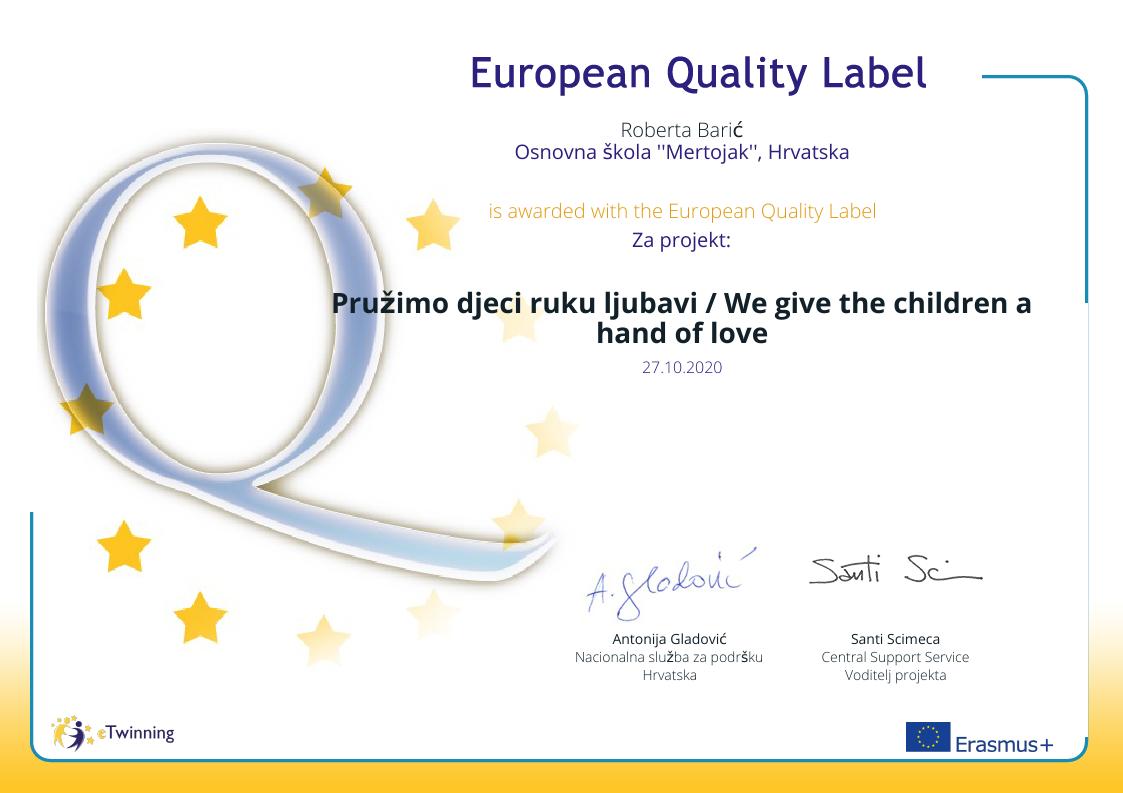 